Art Knowledge Organiser: Cityscapes and LandscapesArtistsWhat I am learning to do…Monet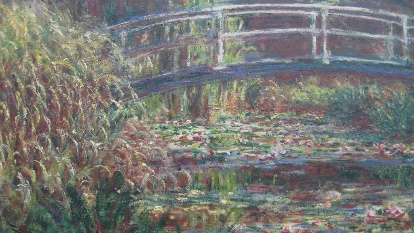 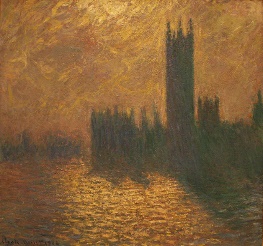 Van Gogh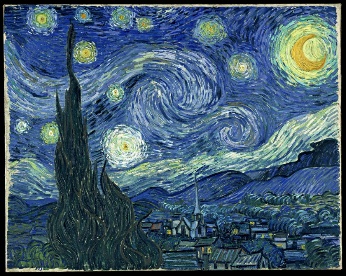 Metzinger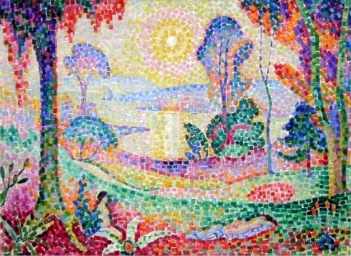 I can use bright colours to paint a garden.I can use pastels to create a colourful sky.I can explain that Monet painted the same scene lots of times.I can explain that Monet used colours to capture changing light.I can use blue and yellow to paint the sky, the moon and stars.I can explain that van Gogh painted pictures at different times of day.I can colour squares in different colours to create features of a landscape.I can make my landscape bright and colourful.I can note one similarity and one difference between a Metzinger painting and a Monet painting.VocabularyHow have I done in this topic?landscapecityscapescenelightreflection, smudge.mosaic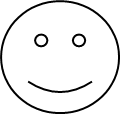 